Rappresentazione dei numeri su una rettaAbbiamo visto già come rappresentare i numeri naturali (N) su una semiretta.Come rappresentiamo i numeri su una retta?Differenza tra semiretta e retta? La semiretta ha un punto di origine (un punto iniziale); la retta è infinita da entrambe le parti.I numeri relativi (Z)Prima cosa da sapere: cosa è il VALORE ASSOLUTO.Si dice valore assoluto, o modulo, di un numero relativo il numero stesso senza il segno e lo si indica racchiudendolo tra due sbarrette: ⎥ -5⎥ = 5 ; ⎥ +7⎥ = 7Cosa è un numero relativo? Un numero relativo è formato dal segno (+ o -) e dal valore assoluto.Esempi:+ 5 (il segno è +; il modulo è 5)- 8 (il segno è -; il modulo è 8)Due numeri relativi possono essere:- Concordi, quando hanno lo stesso segno (esempio:  + 5 e +18)- Discordi, quando il segno è diverso (esempio: +5 e –18)- Uguali, quando hanno lo stesso segno e lo stesso modulo (esempio: +5 e +5)- Opposti, quando hanno lo stesso modulo e segno diverso (esempio: +5 e -5)Ecco come rappresentiamo i numeri relativi sulla retta. Più si va verso destra, più il numero è maggiore.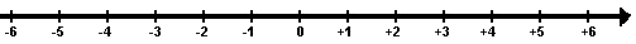 Ricorda:Un numero positivo è sempre maggiore di un numero negativo.Se due numeri relativi sono positivi è più grande quello con il modulo più grande (esempio: +5 > +3)Se due numeri relativi sono negativi è più grande quello con il modulo più piccolo (quello più vicino allo zero). Esempio: -5 > -7SommaSomma tra due numeri negativi:il segno è sicuramente –il numero è la somma tra i valori assolutiEsempio: (-2) + (-3) = -(2+3)=-5Somma tra due numeri discordi:il segno è quello del numero che ha maggior valore assolutoil numero è la differenza tra i due valori assoluti (quello maggiore meno quello minore)Esempio: -8+5  il segno è il – perché -8 ha il valore assoluto maggiore di +5  il valore assoluto è 3 (faccio 8-5)  quindi -8+5=-3DifferenzaPuò essere riportata a un’addizione: a - b = a + (-b)Moltiplicazione e divisionePer ciò che riguarda il segno:Numeri concordi (+ * + = +; - * - = +) positivoNumeri discordi (+ * - = -) negativoPer ciò che riguarda il numero, si fa l’operazione utilizzando i valori assoluti.